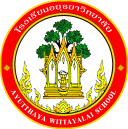 กิจกรรมโรงเรียนอยุธยาวิทยาลัย ปีการศึกษา 2562ชื่อกิจกรรม : งานประชาสัมพันธ์ความสอดคล้องกับยุทธศาสตร์ กลยุทธ์ และนโยบาย :ยุทธศาสตร์ชาติ 20 ปี (พ.ศ.2560-2579) ด้านที่ 3	ยุทธศาสตร์กระทรวงศึกษาธิการ ฉบับที่ 12 ปีการศึกษา 2560-2564  ข้อที่ 5	กลยุทธ์ของ สพฐ. ข้อที่ 5	ยุทธศาสตร์ สพม. เขต 3  ข้อที่ 6เกณฑ์คุณภาพโรงเรียนมาตรฐานสากล ข้อที่ 3	มาตรฐานการประกันคุณภาพภายใน  มาตรฐานที่ 2 และ 3กลยุทธ์ของโรงเรียนอยุธยาวิทยาลัย ปีการศึกษา 2562-2564 ข้อที่ 7โครงการหลักของโรงเรียน โครงการที่ 7 ตัวชี้วัดที่ 7.6ลักษณะกิจกรรม :   กิจกรรมต่อเนื่อง   กิจกรรมใหม่	ชื่อผู้รับผิดชอบกิจกรรม : นางสาวสุภาพร  สมานเกียรติ์  นางสาวธัญพร  อักษรกิ่ง  นางสาวเบญจวรรณ ปราโมทย์  นางสาวทิพธยา สิตตะวิบุล นางรินดา  ตรงดี  นายสุพรรณ   ภาคทรัพย์ศรีกลุ่มบริหารงานที่รับผิดชอบ : กลุ่มบริหารวิชาการ1. หลักการและเหตุผลในปัจจุบันการนำเสนอข้อมูลข่าวสารต้องทันสมัย น่าสนใจ กลุ่มสาระการเรียนรู้วิทยาศาสตร์ซึ่งมีกิจกรรมและผลงานที่เกิดขึ้นในแต่ละปี จำนวนมาก และมีโรงเรียนเครือข่ายมาศึกษาดูงานเป็นประจำ จึงมีความประสงค์จะพัฒนา Web Site ของกลุ่มสาระการเรียนรู้วิทยาศาสตร์ ให้มีการปรับปรุงข้อมูลต่าง ๆ ให้เป็นปัจจุบันอยู่เสมอ เพื่อเผยแพร่ผลงานไปสู่ชุมชน และเครือข่ายสังคมโลก2. วัตถุประสงค์1. เพื่อพัฒนา Web Site ของกลุ่มสาระการเรียนรู้วิทยาศาสตร์2. เพื่อนำเสนอข้อมูล ข่าวสารและกิจกรรมของกลุ่มสาระการเรียนรู้วิทยาศาสตร์3. เพื่อให้ครูและนักเรียนได้นำเสนอผลงานอย่างสร้างสรรค์และทันสมัย3. ตัวชี้วัดความสำเร็จ7.6 มีระบบพร้อมบริการข้อมูลสารสนเทศแก่ บุคลลากรของโรงเรียน นักเรียน ผู้ปกครองชุมชน ได้อย่างรวดเร็ว4. เป้าหมาย/ ผลผลิต 	4.1 เชิงปริมาณ     มีเว็บไซต์ของกลุ่มสาระการเรียนรู้วิทยาศาสตร์ และมีครูและนักเรียนร่วมแสดงผลงาน ร้อยละ 80 	4.2 เชิงคุณภาพ	     เว็บไซต์ของกลุ่มสาระการเรียนรู้วิทยาศาสตร์มีรูปแบบการเผยแพร่ผลงานที่น่าสนใจและเป็นปัจจุบัน5. สถานที่ดำเนินการ	โรงเรียนอยุธยาวิทยาลัย6. ระยะเวลาดำเนินงาน	16 พฤษภาคม 2562 – 31 มีนาคม 25637. ขั้นตอนการดำเนินกิจกรรม8. งบประมาณดำเนินการ      รวมทั้งสิ้น  1,003  บาท    โดยแบ่งเป็น	   งบอุดหนุนรายหัว				จำนวน      1,003      บาท		   งบพัฒนาผู้เรียน				จำนวน...........................บาท		   เงิน บ.ก.ศ.					จำนวน...........................บาท		   งบประมาณอื่น โปรดระบุ            		จำนวน...........................บาท       9. การติดตามและประเมินผล10.  ผลที่คาดว่าจะได้รับกลุ่มสาระการเรียนรู้วิทยาศาสตร์มีสื่อเทคโนโลยีในการเผยแพร่ผลงานของครูและนักเรียนกลุ่มสาระการ     เรียนรู้วิทยาศาสตร์ และส่งเสริมการทำงานของคณะครูในกลุ่มสาระการเรียนรู้วิทยาศาสตร์ให้มีประสิทธิภาพยิ่งขึ้นประมาณการงบประมาณที่ใช้ชื่อกิจกรรม งานประชาสัมพันธ์กลุ่มสาระการเรียนรู้วิทยาศาสตร์ที่ขั้นตอนการดำเนินกิจกรรมงบประมาณงบประมาณงบประมาณงบประมาณงบประมาณระยะเวลาดำเนินการชื่อผู้รับผิดชอบที่ขั้นตอนการดำเนินกิจกรรมอุดหนุน     รายหัว(บาท)พัฒนาผู้เรียน(บาท)บ.ก.ศ.(บาท)อื่นๆ ระบุ  (บาท)รวม(บาท)ระยะเวลาดำเนินการชื่อผู้รับผิดชอบ1.Plan (วางแผน)Plan (วางแผน)Plan (วางแผน)Plan (วางแผน)Plan (วางแผน)Plan (วางแผน)Plan (วางแผน)Plan (วางแผน)1.ประชุมผู้เกี่ยวของวางแผนการดำเนินการ   - เอกสารการประชุม-----21 พ.ค. 62นางสาวสุภาพร  สมานเกียรติ์2.Do (ปฏิบัติตามแผน)Do (ปฏิบัติตามแผน)Do (ปฏิบัติตามแผน)Do (ปฏิบัติตามแผน)Do (ปฏิบัติตามแผน)Do (ปฏิบัติตามแผน)Do (ปฏิบัติตามแผน)Do (ปฏิบัติตามแผน)2.ดำเนินการตามโครงการ   - รวบรวมกิจกรรมและผลงานของกลุ่มสาระ - นำข้อมูลขึ้นเว็บไซต์1,003  ----พ.ค. 62 - มี.ค. 63นางสาวสุภาพร  สมานเกียรติ์3.Check (ตรวจสอบการปฏิบัติตามแผน)Check (ตรวจสอบการปฏิบัติตามแผน)Check (ตรวจสอบการปฏิบัติตามแผน)Check (ตรวจสอบการปฏิบัติตามแผน)Check (ตรวจสอบการปฏิบัติตามแผน)Check (ตรวจสอบการปฏิบัติตามแผน)Check (ตรวจสอบการปฏิบัติตามแผน)Check (ตรวจสอบการปฏิบัติตามแผน)3.ตรวจสอบการปฏิบัติตามแผนจากสถิติผู้เข้าชมและติดตามเว็บไซต์แบบสอบถามความคิดเห็น/ข้อเสนอแนะ แฟ้มกิจกรรม-----พ.ค. 62 - มี.ค. 63นางสาวสุภาพร  สมานเกียรติ์ที่ขั้นตอนการดำเนินกิจกรรมงบประมาณงบประมาณงบประมาณงบประมาณงบประมาณระยะเวลาดำเนินการชื่อผู้รับผิดชอบที่ขั้นตอนการดำเนินกิจกรรมอุดหนุน     รายหัว(บาท)พัฒนาผู้เรียน(บาท)บ.ก.ศ.(บาท)อื่นๆ ระบุ  (บาท)รวม(บาท)ระยะเวลาดำเนินการชื่อผู้รับผิดชอบ4.Act (ปรับปรุงแก้ไข)Act (ปรับปรุงแก้ไข)Act (ปรับปรุงแก้ไข)Act (ปรับปรุงแก้ไข)Act (ปรับปรุงแก้ไข)Act (ปรับปรุงแก้ไข)Act (ปรับปรุงแก้ไข)Act (ปรับปรุงแก้ไข)4.ปรับปรุงแก้ไขเว็บไซต์ โดยพิจารณาจากแบบสอบถามความคิดเห็น/ข้อเสนอแนะ -----พ.ค. 62 - มี.ค. 63นางสาวสุภาพร  สมานเกียรติ์5.สรุปกิจกรรมและรายงานผลสรุปกิจกรรมและรายงานผลสรุปกิจกรรมและรายงานผลสรุปกิจกรรมและรายงานผลสรุปกิจกรรมและรายงานผลสรุปกิจกรรมและรายงานผลสรุปกิจกรรมและรายงานผลสรุปกิจกรรมและรายงานผล5.สรุปกิจกรรมและรายงานหลังจากเสร็จกิจกรรม-----ภายใน 15 วัน หลังจัดกิจกรรมนางสาวสุภาพร  สมานเกียรติ์รวมรวม1,003---1,003ตัวชี้วัดความสำเร็จวิธีวัดและประเมินผลเครื่องมือวัดและประเมินผลผู้รับผิดชอบมีระบบพร้อมบริการข้อมูลสารสนเทศแก่บุคลลากรของโรงเรียน นักเรียน ผู้ปกครองชุมชน ได้อย่างรวดเร็วสถิติผู้เข้าชมและติดตามเว็บไซต์แบบบันทึกสถิตินางสาวธัญพรอักษรกิ่งนางสาวเบญจวรรณ  ปราโมทย์ความคิดเห็นจากผู้เข้าชมเว็บไซต์แบบสอบถามความคิดเห็น/ข้อเสนอแนะแบบสอบถามความคิดเห็น/ข้อเสนอแนะนางทิพธยาสิตตะวิบุลนางรินดา ตรงดีกิจกรรม ผลงาน ของครูและนักเรียนแฟ้มกิจกรรมทะเบียนกิจกรรม นางสาวสุภาพร  สมานเกียรติ์นายสุพรรณ   ภาคทรัพย์ศรีผู้เสนอกิจกรรมผู้ตรวจกิจกรรมลงชื่อ................................................(นางสาวสุภาพร   สมานเกียรติ์)ตำแหน่ง ครูลงชื่อ ......................................................(นางสาวเบญจวรรณ  ปราโมทย์)เจ้าหน้าที่แผนงานกลุ่มสาระการเรียนรู้วิทยาศาสตร์หัวหน้าโครงการหลักหัวหน้าโครงการหลักลงชื่อ.................................................(นางเตือนใจ  ตรีบุบผา)หัวหน้ากลุ่มงานบริหารงบประมาณลงชื่อ.................................................(นางเตือนใจ  ตรีบุบผา)หัวหน้ากลุ่มงานบริหารงบประมาณผู้เห็นชอบโครงการผู้เห็นชอบโครงการลงชื่อ ....................................................(นายอนันต์  มีพจนา)รองผู้อำนวยการกลุ่มงานบริหารวิชาการลงชื่อ ....................................................(นายอนันต์  มีพจนา)รองผู้อำนวยการกลุ่มงานบริหารวิชาการหัวหน้างานแผนงานหัวหน้างานแผนงานลงชื่อ.................................................(นายสรรพสิทธิ์  โกศล)หัวหน้างานนโยบายและแผนงาน    ลงชื่อ.................................................(นายสรรพสิทธิ์  โกศล)หัวหน้างานนโยบายและแผนงาน    ผู้ตรวจสอบงบประมาณผู้ตรวจสอบงบประมาณลงชื่อ ....................................................(นายสมใจ  พัฒน์วิชัยโชติ)รองผู้อำนวยการกลุ่มบริหารงบประมาณลงชื่อ ....................................................(นายสมใจ  พัฒน์วิชัยโชติ)รองผู้อำนวยการกลุ่มบริหารงบประมาณผู้อนุมัติโครงการผู้อนุมัติโครงการ(    )  อนุมัติ               (    )  ไม่อนุมัติลงชื่อ .........................................................(นายวรากร  รื่นกมล)ผู้อำนวยการโรงเรียนอยุธยาวิทยาลัย(    )  อนุมัติ               (    )  ไม่อนุมัติลงชื่อ .........................................................(นายวรากร  รื่นกมล)ผู้อำนวยการโรงเรียนอยุธยาวิทยาลัยที่รายการจำนวนหน่วยราคาต่อหน่วยรวมเป็นเงินประเภทของงบประมาณที่ใช้1.ป้ายไวนิล2 แผ่น200400งบอุดหนุนรายหัว2.แฟ้มสันกว้าง 3” สีดำ ตราช้าง NO.2100A41 อัน6868งบอุดหนุนรายหัว3.ซองเอนกประสงค์ 11 (20 แผ่น)3 ห่อ15 45งบอุดหนุนรายหัว4.กระดาษการ์ดสี A4  150 g สีขาว1 ห่อ100100งบอุดหนุนรายหัว5.FLASH DRIVE ยี่ห้อ KINGSTON 32 GB1 ตัว390390 งบอุดหนุนรายหัวรวมเงิน  (หนึ่งพันสามบาทถ้วน)รวมเงิน  (หนึ่งพันสามบาทถ้วน)รวมเงิน  (หนึ่งพันสามบาทถ้วน)รวมเงิน  (หนึ่งพันสามบาทถ้วน)1,003